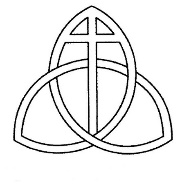 FOSSE TRINITY BENEFICE CHURCH SERVICES SEPTEMBER - DECEMBER 2022September 2022Sunday 11th September		13th Sunday after Trinity10:00am					Holy Communion at PylleSunday 18th September		14th Sunday after Trinity10:00am	Holy Communion at East PennardSunday 25th September         15th Sunday after Trinity 10:am					Morning Service on Zoom *October 2022Sunday 9th October			17th Sunday after Trinity10:00am				Holy Communion at AlhamptonSunday 16th October			18th Sunday after Trinity10:00am	Holy Communion at East PennardSunday 23rd October	         Last Sunday of Trinity10:00am					 Morning Service on Zoom *Sunday 30th October		All Saints10:00am					PATRONAL FESTIVAL andHoly Communion at East PennardNovember 2022Wednesday 2nd November	All Souls Day7:00pm					All Souls Service at DitcheatSunday 6th November		3rd Sunday before Advent10:00am					Holy Communion at DitcheatSunday 20th November		Christ the King10:00am					Holy Communion at East PennardSunday 27th November 		Advent Sunday 10:00am					Zoom Service *December 2022Sunday 4th December		2nd Sunday of Advent10:00am					Holy Communion at DitcheatSunday 11th December		3rd Sunday of Advent10:00am					Holy Communion at Pylle